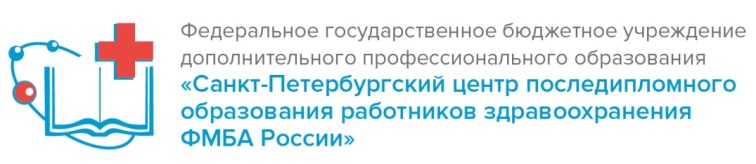 Дополнительная профессиональная программа повышения 
квалификации «Современные аспекты экономики здравоохранения» Данная программа составлена на основе Приказа Минобрнауки РФ от 01.07.2013 № 499 «Об утверждении порядка организации и осуществления образовательной деятельности по дополнительным профессиональным программам», Приказа Минздрава РФ от 10.02.2016 № 83н «Об утверждении Квалификационных требований к медицинским и фармацевтическим работникам со средним медицинским и фармацевтическим образованием», Приказа Министерства труда и социальной защиты РФ от 31.07.2020 № 479н «Об утверждении профессионального стандарта «Специалист по организации сестринского дела».Организация разработчик: Федеральное государственное бюджетное учреждение дополнительного профессионального образования «Санкт-Петербургский центр последипломного образования работников здравоохранения ФМБА России»Область применения: предназначена для реализации в сфере дополнительного профессионального медицинского образования специалистов с высшим профессиональным медицинским образованием по специальностям «Управление сестринской деятельностью», «Сестринское дело».Цель реализации программы: повышение профессионального уровня специалистов в рамках имеющейся квалификации посредством совершенствования, обеспечивающих качественную, безопасную и эффективную профессиональную медицинскую деятельность в современных условиях.Нормативные сроки освоения программы обучения: 36 часовФормы обучения:  очно-заочная с применением дистанционных образовательных технологий, заочнаяПо окончании программы обучения проводится итоговая аттестация слушателей. Лица, успешно освоившие программу и прошедшие итоговую аттестацию, получают документы установленного образца (удостоверение о повышении квалификации).Особенности программы: Для реализации образовательной программы используется ЭИОС (электронная информационно-образовательная среда), которая представляет собой дистанционный портал обучения. Слушатели получают персонифицированный доступ к личному кабинету. Дистанционная часть программы построена в соответствии с модульным принципом, т.е. каждая тема содержит теоретические и практические материалы, контроль-оценочные средства. Слушатели выполняют задания, направляя их на проверку преподавателю. Все результаты отображаются в электронном журнале оценок, а также отправляются на контактный адрес электронной почты. Предусматривается получение консультаций преподавателя в режиме оффлайн.